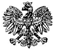 Zgierz, dn. 17.08.2022 r.ZP.272.16.2022.SZ/5INFORMACJA O KWOCIE PRZEZNACZONEJ NA SFINANSOWANIE ZAMÓWIENIANa podstawie art. 222 ust. 4 ustawy z dnia 11 września 2019 r. – Prawo zamówień publicznych (tj. Dz. U. z 2021 r., poz. 1129 ze zm.) Powiat Zgierski reprezentowany przez Zarząd Powiatu Zgierskiego informuje, że na sfinansowanie zamówienia publicznego prowadzonego w trybie podstawowym na podstawie art. 275 pkt. 2 Ustawy, pn.: „Doposażenie hali sportowej przy Zespole Licealno-Sportowym w Aleksandrowie Łódzkim” w ramach programu „Infrastruktura sportowa Plus” na 2022 r., nr rej. ZP.272.16.2022, zamierza przeznaczyć łączną kwotę w wysokości 149 999,00 zł brutto, ,w tym (odrębnie dla każdego zadania), wymienionego poniżej, przeznaczono następujące kwoty:Zadanie 1 – Wyposażenie hali- zakup i dostawa/montaż sprzętu sportowego: bieżni treningowej mechanicznej, bieżni treningowej elektrycznej i bramy treningowej  -  50 500,00 zł brutto;Zadanie 2 – Wyposażenie hali- zakup i dostawa/ montaż sprzętu (w zestawie) do badania cech motorycznych jak np.: wytrzymałość, szybkość, widzenie obwodowe, czas reakcji, koordynacja itp.- fotokomórki   - 11 808,00 zł brutto;Zadanie 3 – Wyposażenie hali- zakup i dostawa/ montaż platformy dynamograficznej/ dynanometrycznej  – 16 881,00 zł brutto;Zadanie 4 – Wyposażenie hali- zakup i dostawa/ montaż sprzętu sportowego: platformy treningowej służącej do wykonywania treningu funkcjonalnego  – 16 300,00 zł brutto;Zadanie 5 – Wyposażenie hali- zakup i dostawa/ montaż sprzętu sportowego: trenażera do koszykówki  – 45 510,00 zł brutto;Zadanie 6 – Wyposażenie hali- zakup i dostawa/ montaż sprzętu sportowego: zestawu do rywalizacji sportowej: ergometry sportowe- 2x rower powietrzny  – 9 000,00 zł brutto.                                                                                         Zarząd Powiatu Zgierskiego___________________________________________________( podpis Kierownika Zamawiającego lub osoby upoważnionej)                                                                                                               Skarbnik Powiatu Zgierskiego                                                                                                                                                                        ________________________________                                                                                                                                          ( podpis Skarbnika Powiatu Zgierskiego)          ZARZĄD  POWIATU  ZGIERSKIEGO                     95-100 Zgierz, ul. Sadowa 6a                    Tel. (42) 288 81 00,  fax (42) 719 08 16                     zarzad@powiat.zgierz.pl, www.powiat.zgierz.pl